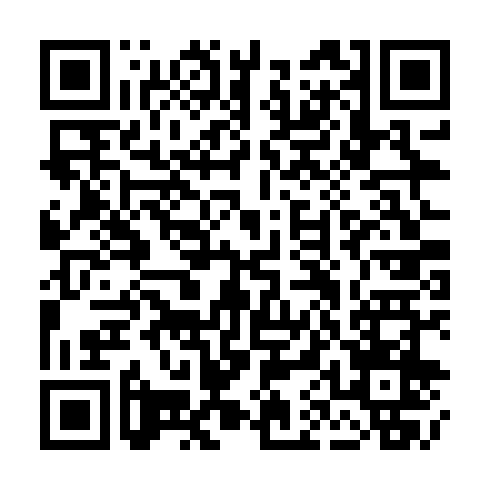 Ramadan times for Quinta do Virgilio, PortugalMon 11 Mar 2024 - Wed 10 Apr 2024High Latitude Method: Angle Based RulePrayer Calculation Method: Muslim World LeagueAsar Calculation Method: HanafiPrayer times provided by https://www.salahtimes.comDateDayFajrSuhurSunriseDhuhrAsrIftarMaghribIsha11Mon5:235:236:5212:454:546:396:398:0212Tue5:225:226:5112:454:556:406:408:0313Wed5:205:206:4912:444:556:416:418:0414Thu5:195:196:4712:444:566:426:428:0515Fri5:175:176:4612:444:576:436:438:0616Sat5:155:156:4412:444:586:446:448:0717Sun5:145:146:4312:434:586:456:458:0818Mon5:125:126:4112:434:596:466:468:1019Tue5:105:106:4012:435:006:476:478:1120Wed5:095:096:3812:425:016:476:478:1221Thu5:075:076:3612:425:016:486:488:1322Fri5:055:056:3512:425:026:496:498:1423Sat5:045:046:3312:425:036:506:508:1524Sun5:025:026:3212:415:036:516:518:1625Mon5:005:006:3012:415:046:526:528:1726Tue4:584:586:2912:415:056:536:538:1827Wed4:574:576:2712:405:066:546:548:1928Thu4:554:556:2512:405:066:556:558:2129Fri4:534:536:2412:405:076:566:568:2230Sat4:514:516:2212:395:086:576:578:2331Sun5:505:507:211:396:087:587:589:241Mon5:485:487:191:396:097:597:599:252Tue5:465:467:181:396:098:008:009:263Wed5:445:447:161:386:108:018:019:284Thu5:425:427:141:386:118:028:029:295Fri5:415:417:131:386:118:038:039:306Sat5:395:397:111:376:128:048:049:317Sun5:375:377:101:376:138:058:059:328Mon5:355:357:081:376:138:068:069:349Tue5:335:337:071:376:148:078:079:3510Wed5:325:327:051:366:148:088:089:36